Начало обсуждения: 13.08.2019Конец обсуждения: 13.09.2019РОССИЙСКАЯ ФЕДЕРАЦИЯРОСТОВСКАЯ ОБЛАСТЬЕГОРЛЫКСКИЙ РАЙОНМУНИЦИПАЛЬНОЕ ОБРАЗОВАНИЕ«ВОЙНОВСКОЕ СЕЛЬСКОЕ ПОСЕЛЕНИЕ»АДМИНИСТРАЦИЯВОЙНОВСКОГО  СЕЛЬСКОГО ПОСЕЛЕНИЯПОСТАНОВЛЕНИЕ-ПРОЕКТот  __________  № ____х. Войнов
Об организации пожарно-профилактической работы в жилом секторе и на объектах с массовым пребыванием людей на территории муниципального образования «Войновское сельское поселение»   В соответствии с Федеральными законами от 06.10.2003 № 131-ФЗ «Об общих принципах организации местного самоуправления в Российской Федерации», от 21.12.1994 № 69-ФЗ «О пожарной безопасности», в целях повышения уровня противопожарной защиты жилого сектора и объектов с массовым пребыванием людей, для минимизации материальных и социальных потерь от пожаров в жилых помещениях и помещениях с массовым пребыванием людей,  Администрация Войновского сельского поселения    постановляет:    
            1. Утвердить Положение о порядке организации и проведения пожарно-профилактической работы в жилом секторе и на объектах с массовым пребыванием людей в границах муниципального образования «Войновское сельское поселение» согласно приложению.            2. Назначить лицом, ответственным за проведение противопожарной пропаганды и обучения населения мерам пожарной безопасности ведущего специалиста по ЖКХ  Администрации   Войновского  сельского  поселения.        3. Настоящее постановление вступает в силу со дня его официального обнародования.            4. Контроль за исполнением данного постановления оставляю за собой. Глава АдминистрацииВойновского сельского поселения                                            В.В. Гавриленко ПОЛОЖЕНИЕ
о порядке организации и проведения пожарно-профилактической работы в жилом секторе и на объектах с массовым пребыванием людей в границах муниципального «Войновское сельское поселение»I. Общие положения            1.1. Положение о порядке организации и проведения пожарно-профилактической работы в жилом секторе и на объектах с массовым пребыванием людей в границах муниципального «Войновское сельское поселение» определяет цели, задачи, порядок и периодичность проведения противопожарной пропаганды и обучения населения мерам пожарной безопасности.            1.2. Основными целями обучения населения мерам пожарной безопасности и проведения противопожарной пропаганды являются:            - снижение количества пожаров и степени тяжести их последствий;            - совершенствование знаний населения в области пожарной безопасности.            1.3. Основными задачами в сфере обучения населения мерам пожарной безопасности и проведения противопожарной пропаганды являются:
            - совершенствование знаний и навыков населения по организации и проведению мероприятий, направленных на предотвращение пожаров, порядку действий при возникновении пожара, изучению приемов применения первичных средств пожаротушения;            - повышение эффективности взаимодействия Администрации Войновского сельского поселения, организаций и населения в сфере обеспечения пожарной безопасности;            - совершенствование форм и методов противопожарной пропаганды;
            - оперативное доведение до населения информации в области пожарной безопасности;            - создание условий для привлечения граждан на добровольной основе к деятельности по предупреждению и тушению пожаров, а также участия населения в борьбе с пожарами.             Противопожарную пропаганду проводят работники Администрации Войновского сельского поселения, личный состав добровольной пожарной охраны.II. Организация противопожарной пропаганды             2.1. Администрация Войновского сельского поселения проводит противопожарную пропаганду посредством:             - изготовления и распространения среди населения противопожарных памяток, листовок;             - изготовления и размещения социальной рекламы по пожарной безопасности;             - организации конкурсов, выставок, соревнований на противопожарную тематику;
             - привлечения средств массовой информации;             - размещение информационного материала на противопожарную тематику на сайте Администрации Войновского сельского поселения в сети Интернет.            2.2. Учреждениям рекомендуется проводить противопожарную пропаганду посредством:            -  изготовления и распространения  памяток и листовок о мерах пожарной безопасности;            - размещения в помещениях и на территории учреждения информационных стендов пожарной безопасности.            2.3.  Для организации работы по пропаганде мер пожарной безопасности, обучения населения мерам пожарной безопасности на территории муниципального образования «Войновское сельское поселение» назначается ответственное должностное лицо.              2.4. Противопожарная пропаганда и обучение населения мерам пожарной безопасности проводится на постоянной основе и непрерывно.             2.5. При организации пожарно-профилактической работы в жилом секторе и на объектах с массовым пребыванием людей проверяется соблюдение требований пожарной безопасности, в том числе:              - выполнение организационных мероприятий по соблюдению пожарной безопасности; 
             - содержание территории, зданий и сооружений и помещений;             - состояние эвакуационных путей и выходов;              - готовность персонала организации к действиям в случае возникновения пожара; 
             - наличие и оснащение добровольной пожарной дружины в соответствии с действующим законодательством;             - организация и проведение противопожарной пропаганды и обучения работников учреждений и организаций мерам пожарной безопасности в соответствии с действующим законодательством;              - проведение совместных рейдов с отделом надзорной деятельности и отделом внутренних дел по проверке противопожарного состояния мест проживания лиц, ведущих асоциальный образ жизни, и мест проживания неблагополучных семей;- мероприятия по выявлению бесхозных строений;- меры по недопущению строительства жилых зданий и хозяйственных построек в нарушение существующих требований;-на объектах с массовым пребыванием людей (за исключением индивидуальных жилых домов) запретить хранение и применение в подвалах, гаражах легковоспламеняющихся жидкостей (ЛВЖ) и горючих жидкостей (ГЖ), баллонов с газами, товаров в аэрозольной упаковке и других взрывопожароопасных веществ и материалов. Подвалы и чердаки очистить и закрыть на замки;- во всех помещениях, которые на ночное время закрываются, все электроустановки и электроприборы отключить. III. Руководителям предприятий и организаций расположенных на территории Войновского сельского поселения:Проверять противопожарное состояние всех объектов с массовым пребыванием людей;Укомплектовать в соответствии с требованиями Правил пожарной безопасности, проверить и привести в готовность имеющиеся средства пожаротушения, автоматические системы извещения и тушения пожаров;Провести инструктажи по соблюдению правил пожарной безопасности и действиям в случае пожара.3.4. Руководителям учебных учреждений начального и среднего образования:- очистить от горючих отходов, мусора, сухой травы и т.п. территории школ;- оформить уголки пожарной безопасности, организовать распространение наглядной агитации;- обратить особое внимание на обучение детей Правилам пожарной безопасности и действиям в случае пожара;- в целях ограничения несанкционированного доступа на чердаки и подвалы принять меры по их закрытию.IV. Всем жителям Войновского сельского поселения:Проверить противопожарное состояние жилых и вспомогательных помещений, мест общего пользования;Запретить сжигание листвы, веток, мусора, полимерной тары, пленки и тому подобного на территории поселения;Каждая жилая квартира, частное домовладение должны быть укомплектованы порошковыми огнетушителями вместимостью не менее 3 литров. Ответственность за обеспечение пожарной безопасности жилых квартир и частных домовладений несут владельцы квартир и домовладений.Не оставлять на открытых площадках и во дворах, на территориях жилых домов тару (емкости, канистры и т.п.) с ЛВЖ и ГЖ, а также баллоны со сжатым и сжиженными газами.Предоставлять в порядке, установленном законодательством РФ, возможность проводить обследования и проверки принадлежащих им хозяйственных и иных помещений и строений в целях контроля за соблюдением требований пожарной безопасности.Контроль за выполнением данного постановления возложить на ведущего специалиста Администрации Войновского сельского поселения по вопросам ЖКХ.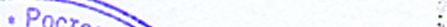  Глава Администрации                                                       В.В. ГавриленкоВойновского сельского поселенияПриложение к постановлению АдминистрацииВойновского сельского поселения от __________  № ___